Gemeinde Bericht zur Beratung des Aufgaben- und Finanzplanes inkl. Budget und Steuerfuss Besprechung vom Teilnehmende Gemeinde:	Teilnehmende Controlling-Kommission:	Verteiler:	Ort und Datum:	Grundlagen der BerichterstattungGemäss §19 FHGG berät das strategische Controlling-Organ Geschäfte vor, die den Stimmberechtigten oder dem Parlament unterbreitet werden. Es empfiehlt sich zusätzlich zum externen Bericht und der Empfehlung auch einen internen Bericht z. H. des Gemeinderates zu erstellen. Als Controlling-Kommission / Rechnungskommission haben wir den Aufgaben- und Finanzplan 2019 bis 2022 inkl. das Budget 2019 der Gemeinde beraten.BeratungIm vorliegenden Bericht sind Feststellungen zum Aufgaben- und Finanzplan inkl. Budget und Steuerfuss als Ganzes oder zu einzelnen Positionen sowie unsere Empfehlungen festgehalten.ChecklisteUnsere Arbeiten basierend auf der Checkliste «Aufgaben und Finanzplan inkl. Budget und Steuerfuss». Prüfungsdurchführung(Angaben zur Dauer und zum Zeitraum der Prüfungen, Kurzzusammenfassung über die durchgeführten Prüfungshandlungen, besondere Prüfaufträge des Gemeinderates, usw.).Umsetzung der VorjahresempfehlungNachfolgend führen wir den Stand der Umsetzung unserer Vorjahresempfehlungen auf.BeratungsergebnisseAus der Beratung des AFP ergeben sich folgende Feststellungen:1) LegendeAus Sicht der Controlling-Kommission drängen sich – aufgrund der ganzheitlichen Beurteilung – keine Massnahmen auf. Die gesunde Entwicklung des Finanzhaushalts ist nachgewiesen.oderAus Sicht der Controlling-Kommission drängen sich – aufgrund der ganzheitlichen Beurteilung – Massnahmen auf. Der Gemeinderat hat solche Massnahmen aufzuzeigen und umzusetzen.SchlussbemerkungWir erstatten diesen Bericht nach bestem Wissen, aufgrund der erhaltenen Unterlagen und Informationen sowie der uns gewährten Auskunft. Wir danken an dieser Stelle dem Gemeinderat sowie allen Mitarbeitenden der Gemeindeverwaltung für die angenehme und kooperative Zusammenarbeit.Ort, Datum: ...Controlling-KommissionDer Präsident, die Präsidentin (Name / Unterschrift):...Die Mitglieder (Name / Unterschriften):...Dieser Bericht ist jährlich der Einwohnergemeinde zur Weiterleitung an die Finanzaufsicht Gemeinden des Kantons Luzern einzureichen.SachgebietSachverhalt und FeststellungAnmerkung und EmpfehlungPriorität1)Antwort der GemeindeFeststellungen aus dem Vorjahr / den VorjahrenFeststellungen aus dem Vorjahr / den VorjahrenFeststellungen aus dem Vorjahr / den VorjahrenFeststellungen aus dem Vorjahr / den VorjahrenFeststellungen aus dem Vorjahr / den Vorjahren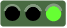 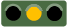 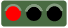 SachgebietSachverhalt und FeststellungAnmerkung und EmpfehlungPriorität1)Antwort der GemeindeFeststellungen aus der Schlussberatung des AFPFeststellungen aus der Schlussberatung des AFPFeststellungen aus der Schlussberatung des AFPFeststellungen aus der Schlussberatung des AFPFeststellungen aus der Schlussberatung des AFPTiefe Priorität bzw. nur Information -
Kein unmittelbarer HandlungsbedarfMittlere Priorität bzw.
bei Gelegenheit zu behandelnHohe Priorität bzw.
Sachverhalt möglichst bald anzugehen